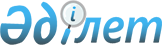 "Теміржол көлігіндегі қауіпсіздік қағидаларын бекіту туралы" Қазақстан Республикасы Инвестициялар және даму министрінің міндетін атқарушының 2015 жылғы 26 наурыздағы № 334 бұйрығына өзгерістер енгізу туралыҚазақстан Республикасы Индустрия және инфрақұрылымдық даму министрінің 2023 жылғы 28 наурыздағы № 184 бұйрығы. Қазақстан Республикасының Әділет министрлігінде 2023 жылғы 30 наурызда № 32174 болып тіркелді
      БҰЙЫРАМЫН:
      1. "Теміржол көлігіндегі қауіпсіздік қағидаларын бекіту туралы" Қазақстан Республикасы Инвестициялар және даму министрінің міндетін атқарушының 2015 жылғы 26 наурыздағы № 334 бұйрығына (Нормативтік құқықтық актілерді мемлекеттік тіркеу тізілімінде № 11602 болып тіркелген) мынадай өзгерістер енгізілсін:
      көрсетілген бұйрықпен бекітілген Теміржол көлігіндегі қауіпсіздік қағидаларында:
      14-тармақ мынадай редакцияда жазылсын:
      "Теміржолдарда немесе мемлекеттік-жекешелік әріптестік шарттары бойынша, оның ішінде концессия шарттары бойынша теміржолдарда жылжымалы құрамның соқтығысу, рельстен шығып кету, сондай-ақ жылжымалы құрамның бағдаршамның тыйым салатын сигналына өтіп кету не поезды қабылдау-жөнелту маршрутына кетіп қалу, бірақ апат немесе авария салдары жоқ жағдайлар оқиғаларға жатады.";
      15-тармақтың 4) тармақшасы мынадай редакцияда жазылсын:
      "4) шектік бағанадан рұқсатсыз өту;";
      15-тармақтың 6) тармақшасы мынадай редакцияда жазылсын:
      "6) жылжымалы құрамның станциялардағы, кірме жолдардағы, оның ішінде концессия шарттары бойынша теміржолдардағы шектік бағанадан асып іргелес аралыққа, станциядан аралыққа немесе аралықтан станцияға кетуі, бірақ осы Қағидалардың 12, 13 және 14-тармақтарында көрсетілген салдардың болмауы;".
      2. Қазақстан Республикасы Индустрия және инфрақұрылымдық даму министрлігінің Көлік комитеті заңнамада белгіленген тәртіппен:
      1) осы бұйрықты Қазақстан Республикасы Әділет министрлігінде мемлекеттік тіркеуді;
      2) осы бұйрықты Қазақстан Республикасы Индустрия және инфрақұрылымдық даму министрлігінің интернет-ресурсында орналастыруды қамтамасыз етсін.
      3. Осы бұйрықтың орындалуын бақылау жетекшілік ететін Қазақстан Республикасының Индустрия және инфрақұрылымдық даму вице-министріне жүктелсін.
      4. Осы бұйрық алғашқы ресми жарияланған күнінен кейін күнтізбелік он күн өткен соң қолданысқа енгізіледі.
       "КЕЛІСІЛДІ"
      Қазақстан Республикасы
      Ұлттық экономика министрлігі
       "КЕЛІСІЛДІ"
      Қазақстан Республикасы
      Ішкі істер министрлігі
					© 2012. Қазақстан Республикасы Әділет министрлігінің «Қазақстан Республикасының Заңнама және құқықтық ақпарат институты» ШЖҚ РМК
				
      Қазақстан Республикасының Индустрия және инфрақұрылымдық даму министрі 

М. Карабаев
